Język Angielski kwiaty i motyle – tydzień od 29.03.21-02.04.21Zadanie 1. Przygotowujemy kilka pisanek i pokazujemy je dzieciom mówiąc : This is easter eggs, prosimy dzieci aby powtarzały kilkakrotnie słówko.Zadanie 2. Nauka wierszyka, wcześniej chowamy jajka wielkanocne tak aby dzieci mogły znaleźćEaster eggs, Easter eggs? Where are they? 2x                  Pokazujemy obrazek pisanki,                                                                                               Rozkładamy ręcęOpen your eyes and look around 2x                  otwieramy oczy i rozglądamy sięEaster eggs, Easter eggs? Where are they? 2xOpen your eyes and look around 2xPo aktywności szukamy z dziećmi w domu pisanek cały czas powtarzając słówko: Easter eggs.Zadanie 3. Opis obrazka-Dzieci mają za zadanie rozpoznać postacie: Winnie, the Poof and donkeyThey are painting an egg – pokazujemy na czynność na obrazku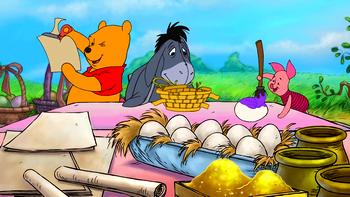 